04.06.SOWY  czwartek    Dzień Dziecka Temat dzienny – Nasze marzeniaI Zabawa na powitanie „Jeśli jesteś dziś szczęśliwy?”   https://www.youtube.com/watch?v=az7AZ2La6g4 Piosenka „Wszystkie dzieci nasze są”  https://www.youtube.com/watch?v=gCoFVxMit4o  Zestaw ćwiczeń porannych 1)„Taniec kolorów” – zabawa orientacyjno-porządkowa. Dziecko bierze apaszkę lub długą wstążkę i tańczy do muzyki https://www.youtube.com/watch?v=tcI6L8YuSAA 2) „Malowanie” – ćwiczenia dużych grup mięśniowych. Dzieci wcielają się w role malarzy. https://www.youtube.com/watch?v=UityBuZoXv0  przy dźwiękach muzyki  dzieci najpierw wspinają się na palce i pokazują gestami, że malują sufit. Na zmianę muzyki stają na całych stopach i udają, że malują ścianę. Na koniec kucają i odgry-wają rolę, że malują podłogę. 3) „Malowanie oburącz” – ćwiczenie motoryki dużej. Dzieci w powietrzu rysują dowolne obrazki, powtarzając słowa: Gdy wspólnie pracują ręce, możesz napisać więcej  (rysowanie oburącz prostych figur: koło, trójkąt, kwadrat, serce)4) „Marsz na piętach” – zabawa uspokajająca. Dzieci maszerują na piętach po ob.-wodzie koła w rytm muzyki. https://www.youtube.com/watch?v=5BSY_bsfIvk&list=PLTbSoH-LSbjM_P20hNoUnTP9m0jwLMemk Zabawa ruchowa „Gimnastyka”
 https://www.youtube.com/watch?v=l-P0PfiZp9E Przypomnienie o konieczności mycia i dezynfekcji rąk  https://www.youtube.com/watch?v=NSzwTFmnUb4 II„Moja fantazja” – wysłuchanie nagrania piosenki i omówienie jej treści.             „Moja fantazja” muz. Krzysztof Marzec, sł. Ewa Chotomska https://www.youtube.com/watch?v=wRGwusndw0I Ref.:  Bo fantazja, fantazja, 
bo fantazja jest od tego, 
aby bawić się, aby bawić się, 
aby bawić się na całego. 1)To szkiełko wszystko potrafi, na każde pytanie odpowie. Wystarczy wziąć je do ręki i wszystko będzie różowe. Wystarczy wziąć je do ręki, 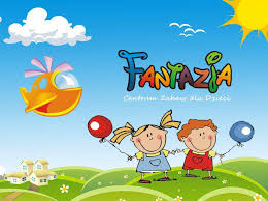 dosypać ziarnko fantazji i już za chwilę można dolecieć aż do gwiazdy. Ref.: Bo fantazja, fantazja... 2)To szkiełko nigdy nie płacze, Zawsze jest w dobrym humorze. To szkiełko wszystko rozumie, Każdemu chętnie pomoże. Wystarczy wziąć je do ręki, Ziarnko fantazji dosypać i już za chwilę można z panem Kleksem w świat pomykać. Ref.: Bo fantazja, fantazja...Pytania do piosenki: - Jakie było szkiełko z piosenki? - Co sprawiło, że można było dolecieć aż do gwiazd? - Jak inaczej możemy nazwać fantazję? Rodzic włącza jeszcze raz nagranie piosenki, a dziecko stara się zaśpiewać refren.Kolejne pytania do zabawy: - Co to są marzenia? - Czy masz jakieś marzenia? - Czy wszystkie marzenia się spełniają? - Czy marzenia są potrzebne? Zwracamy uwagę na to, wszyscy mamy marzenia, ale nie wszystkie mogą się spełnić. „Taniec marzyciela” – zabawa ruchowa. Improwizacja ruchowa z wykorzystaniem kolorowych wstążek do utworu Marzenie miłosne Franciszka Liszta. https://www.youtube.com/watch?v=H0kCVZV6qRM   „Pociąg marzeń” – Z czasopism, gazet, kolorowanek dzieci wycinają obrazki przedstawiające różne sprzęty i przedmioty do zabawy (np. piłki, drabinki, skakanki) 
i naklejają na kartki w formacie A4. Mogą dorysować niektóre elementy lub ramki, komponować obraz techniką kolażu.  „Po drugiej stronie tęczy” – zabawa ruchowo-twórcza inicjowana opowiadaniem. Rodzic mówi: Po założeniu różowych okularów (mogą być na niby) wybierzemy się 
do wymarzonego świata, znajdującego się po drugiej stronie tęczy. Każdy, kto chce wejść do bajkowej krainy, musi przejść przez bramę. Aby 
to zrobić, trzeba wymyślić jakieś ciekawe ruchy. Popatrzcie, jak tu pięknie i kolorowo. Rozejrzyjcie się dookoła, a zobaczycie nad sobą różnobarwne motyle. Motylki siadają wam na ramionach, dalej, zdmuchnijcie 
je delikatnie. Teraz sami zamieńcie się w motylki i latajcie od kwiatka 
do kwiatka. Jakim zwierzątkiem chcecie się jeszcze stać? (naśladowanie ruchów wykonywanych przez wymyślone zwierzęta). Ojej, zrobiło się późno, musimy wracać. Wymyślcie ruchy, które pozwolą wam ponownie przekroczyć bramę i wrócić do naszego świata. Rodzic wyraźnie zaznacza zakończenie zabawy i wyjście z roli. 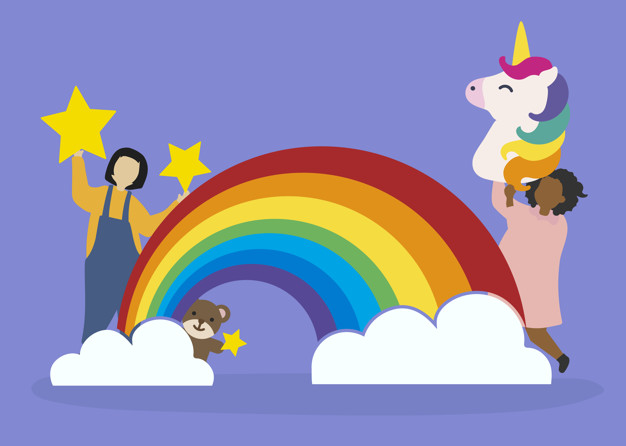 „Na Wyspę Marzeń zabiorę…” – ćwiczenie pamięci. Dziecko siedzi przed półką 
z zabawkami, maskotkami i wymienia na początku cztery przedmioty, które za sobą zabierze np. (misia piłkę klocki samolot). Następnie dziecko odwraca się i powtarza 
w dokładnie takie samej kolejności wymienione na początku zabawki. Jeżeli się nie pomyliło dokłada kolejną zabawkę i ponownie się odwraca. Zabawa trwa do czasu, 
aż dziecko się pomyli.  Praca w ćwiczeniach cz.4, str. 32a – podawanie nazw obrazków, odczytywanie wyrazów, łączenie ze sobą tych, które się rymują, rysowanie schematu skrzydła motyla. Praca w ćwiczeniach cz.4, str. 32b – rysowanie po śladzie, kolorowanie obrazka. IIIĆwiczenia relaksacyjna przy muzyce  https://www.youtube.com/watch?v=xARTyiOtS5E Zabawa przy piosence „Mam marzenia”https://www.youtube.com/watch?v=uMRRK73w8M8 „Skarby z Wyspy Marzeń” – zabawa sensoryczna. Rodzic przygotowuje pudełko 
z różnymi przedmiotami. Dziecko ma przewiązane chustką oczy tak by nic nie widziało. Zadaniem dziecka jest rozpoznać  przedmioty jedynie po dotyku. 
Podaje jego nazwę, dzieli ją na sylaby i próbują wymyślić do niej rym.(„skarby” –  mogą to być zabawki z półki dziecka, narzędzia taty np. klucze lub akcesoria z kuchni np. łyżka, widelec, tłuczek do ciasta. trzepaczka, kubek itp. )Zadanie dodatkowe dla chętnych dzieci: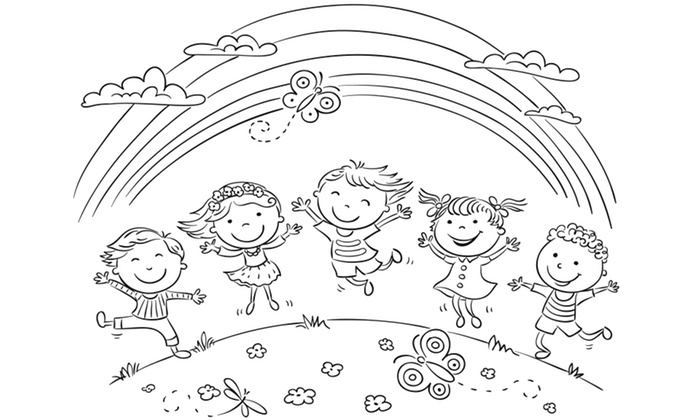 